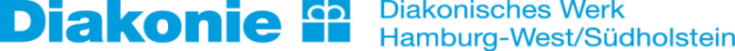 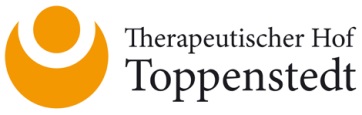 Das Diakonische Werk Hamburg/West-Südholstein sucht im Therapeutischen Hof Toppenstedt zum nächstmöglichen Zeitpunkt eine/n engagierte/nFacharzt/-ärztin für Psychiatrie und Psychotherapie (Neurologie, Nervenheilkunde)als Ärztliche Leitung für unsere stationäre Suchttherapiemit 24-39 Std./Woche.Unser Therapeutischer Hof Toppenstedt ist eine anerkannte stationäre Suchtklinik in der Nordheide. Mit einem professionellen Team behandeln wir erfolgreich erwachsene, drogenabhängige Patient*innen im Rahmen einer längerfristigen Therapie von bis zu 10 Monaten. Die Klinik bietet mit ihrem familiären Charakter in landschaftlich schöner Umgebung ein attraktives therapeutisches Umfeld. Zur Spezialisierung gehören u.a. Traumatherapie, die Behandlung von ADHS, tiergestützte Therapie und berufliche Orientierung. Mit einem Neubau schaffen wir in Kürze weitere professionell ausgestattete Patienten- und Funktionsräume für 30 Patient*innen mit neuen therapeutischen Konzepten.Für die ärztliche Leitung suchen wir eine Person, die mit uns gemeinsam den Ausbau und die fachliche Weiterentwicklung der Klinik fortsetzt. Ihre Aufgaben:Verantwortliche ärztliche Leitung der Klinik Fachärztlich-psychiatrische Behandlung der Rehabilitanden (Anamnese, Medikation, ärztliche Einzelgespräche, therapeutischen Gruppen, indikationsspezifische Diagnostik)Verantwortliche Erstellung der ärztlichen EntlassungsberichteFührung und fachliche Leitung eines multiprofessionellen Teams von Psychologen, Sozialpädagogen, Arbeitstherapeuten und Verwaltungsmitarbeitenden Vertretung der Klinik nach außenGeregelte ärztliche RufbereitschaftWir suchen eine/n Fachärztin/ Facharzt der Psychiatrie und Psychotherapie mit mindestens ersten Erfahrungen im Suchtbereich und Ambitionen für die Leitung einer kleineren, zukunftsorientierten Suchthilfeklinik. Außerdem bringen Sie mit:Wünschenswert ist der Nachweis der Zusatzbezeichnung „Sozialmedizin“ oder „Rehabilitationswesen“. Ansonsten unterstützen wir den späteren Erwerb derer.Lust auf eine selbstständige Leitungsposition mit EntwicklungsperspektiveFaire und wertschätzende Führung des Teams und ausgeprägten TeamgeistSicherheit im Umgang mit dem PC und MS-Office-ProgrammenWir bieten:eine gut für die Zukunft aufgestellte Klinik mit Entwicklungsperspektiven, zertifiziert nach DIN EN ISO 9001:2015.eine interessante und abwechslungsreiche Tätigkeit mit hoher Eigenverantwortung und Gestaltungsmöglichkeiten.sinnstiftende Arbeit und die Möglichkeit, längerfristig mit PatientInnen arbeiten zu können.regelmäßige Supervision und Möglichkeiten zur Weiterbildung und fachlichen Spezialisierung.Zugehörigkeit zu einem Diakonischen Werk mit der gesamten Bandbreite von sozialen Einrichtungen und Beratungsstellen.Vergütung und attraktive Sozialleistungen in Anlehnung an den Kirchlichen Arbeitnehmerinnen Tarifvertrag (KAT).HVV-ProfiCard, JobRad, Firmenfitness über qualitrain.Wir freuen uns auf Bewerbungen qualifizierter Personen jeglichen Geschlechts. Schwerbehinderte Bewerber*innen werden bei gleicher Eignung und Befähigung bevorzugt berücksichtigt. Eine hohe Identifikation mit den Werten der Ev.-Luth. Kirche wird vorausgesetzt. Um mehr über den Therapeutischen Hof Toppenstedt zu erfahren, besuchen Sie unsere Internetseite: www.hof-toppenstedt.deAuskünfte erteilt Ihnen eine unserer Geschäftsführerinnen, Frau Andrea Makies oder Frau Maren von der Heyde, unter der Telefonnummer 040-558 220 130Ihre aussagekräftige Bewerbung mit der Angabe Ihrer Gehaltsvorstellung richten Sie bitte bis zum 30.9.2019 an Frau Andrea Makies per Mail an: info@diakonie-hhsh.deoder postalisch an:Diakonisches Werk Hamburg-West/SüdholsteinFrau Andrea MakiesMax-Zelck-Str. 122459 HamburgP.S.: Kennen Sie schon unsere Kampagne?!        www.engagiert-statt-nur-besorgt.de